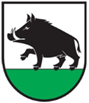 RG- IZP.271.1.2022ZAPYTANIE OFERTOWEGmina Łobżenica ul. Sikorskiego 7 89-310 Łobżenica	Dotyczące opracowanie dokumentacji projektowejna wykonanie zadania  „Modernizacja infrastruktury drogowej poprzez rewitalizację placu Wolności w Łobżenicy w zakresie układu drogowego drogi gminnej nr 129097P „ ( projekt uzupełniający).Łobżenica, dnia  05.01.2022 r. Nazwa i adres ZamawiającegoGmina Łobżenicaul. Sikorskiego 789-310 Łobżenicatel. 067 286 81 00, e-mail: urzad@lobzenica.plNIP 764 263 02 61,Tryb udzielania zamówieniaPostępowanie o udzielenie zamówienia publicznego prowadzone jest z zachowaniem zasad równego traktowania, uczciwej konkurencji i przejrzystości w formie zapytania ofertowego.Zamówienie udzielane, zgodnie z Regulaminem Udzielania Zamówień Publicznych stanowiącym załącznik do Zarządzenia Burmistrza Łobżenicy nr 0050.41.2021 z dnia 07.04.2021r.Wartość szacunkowa przedmiotu zamówienia nie przekracza wyrażonej w złotych kwoty 130 000 zł netto.Opis przedmiotu zamówienia	Przedmiotem zamówienia jest: „Opracowanie  dokumentacji projektowejna wykonanie zadania „Modernizacja infrastruktury drogowej poprzez rewitalizację placu Wolności w Łobżenicy w zakresie układu drogowego drogi gminnej nr 129097P”         ( projekt uzupełniający).Szczegółowy zakres zadania:opracowanie dodatkowej dokumentacji projektowej (projekt uzupełniający)  na wykonanie zadania pn. „Modernizacja infrastruktury drogowej 	poprzez rewitalizację placu Wolności w Łobżenicy w zakresie układu drogowego drogi  gminnej nr 129097P”  Zakres dokumentacji projektowej obejmuje:wykonanie projektu dla  obiektów małej architektury wraz z  wizualizacją 3D  w tym:określenie elementów małej architektury stanowiących uzupełnienie stylistyczne (ławki, kosze, stojaki rowerowe, tablice informacyjne, tablice historyczne, uchwyty na flagi/maszt flagowy, uchwyty na kwiaty montowane do latarni, donice na kwiaty, kraty ozdobne wokół pni drzew, hydrant dekoracyjny itp. przygotowanie trzech koncepcji wizualizacji fotorealistycznych.wykonanie projektu remontu pomnika wraz z wizualizacją 3D w tym:określenie technologii  i doboru materiałów w uzgodnieniu z Zamawiającym,przygotowanie trzech koncepcji i wizualizacji fotorealistycznych.wykonanie projektu dla  monitoringu placu Wolności w tym:dobór ilości i rodzaju  kamer pod kątem wizualnym i użytkowym, oprzyrządowania do montażu i obsługi w tym rejestratora dla projektowanych 17 lamp.  wykonanie projektu  dla parkometru/parkometrów  w tym:dobór urządzenia pod kątem wizualnym i użytkowym, określenie rodzaju zasilania i  parametrów urządzeń,ustalenie sposobu poboru opłat (aplikacja, bilet).pozyskanie warunków, uzgodnień, opinii itp. w tym uzyskanie w imieniu Zamawiającego, decyzji pozwolenia na budowę wraz z załącznikami lub uzyskanie w  imieniu Zamawiającego zaświadczenia o niewniesieniu sprzeciwu do zgłoszonych robót budowlanych,wykonanie specyfikacji technicznych wykonania i odbioru robót budowlanych,wykonanie przedmiaru robót,wykonanie kosztorysu inwestorskiego i ofertowego,w razie konieczności uzyskanie stosownego odstępstwa właściwego Ministerstwa od warunków technicznych,uzyskanie stosownych pozwoleń, uzgodnień, decyzji  administracyjnych oraz decyzji w  Urzędzie Konserwatora Zabytków.Pozyskanie innych niewymienionych opracowań wymaganych przepisami szczegółowymi, w  tym uzyskanie w imieniu Zamawiającego pozwolenia na budowę wraz z załącznikami, przebudowę lub zezwalającej na realizację inwestycji  lub uzyskania zaświadczenia o  niewniesieniu sprzeciwu do zgłoszonych robót budowlanych.Pełnienie nadzoru autorskiego w trakcie realizacji inwestycji.Pozyskanie materiałów z zasobu geodezji i kartografii Starostwa Powiatowego celem realizacji przedmiotu umowy.  Pozyskanie aktualnej mapy do celów projektowych.W skład zakresu  dokumentacji projektowej wchodzi:w wersji papierowej:projekt budowlany – 5 egz.projekt wykonawczy - 5 egz.specyfikacja techniczna wykonania i odbioru robót budowlanych – 3 kpl., kosztorys inwestorski, ofertowy oraz przedmiar robót – 3 kpl., w wersji elektronicznej całość dokumentacji projektowej wymienionej w pkt a) na płycie CD, cześć rysunkowa, w formacie dwg. oraz całość w formacie pdf. – 1 kpl. nagranie plików na nośniku CD z podziałem na foldery i podfoldery stosownie opisane.Zasady postępowania:Warunki udziału w postepowaniu:zdolność techniczna:Warunek ten zostanie spełniony, jeżeli Wykonawca wykaże, iż w okresie 5 lat przed terminem składania ofert, a jeżeli okres prowadzenia działalności jest krótszy – w tym okresie wykonał: co najmniej dwie usługi opracowania dokumentacji projektowej przy realizacji zadań podobnych na kwotę co najmniej 40.000,00 zł brutto Jako wykonanie usługi należy rozumieć co najmniej wystawienie protokołu końcowego robót lub równoważnego dokumentu, zgodnie z załącznikiem nr 3.zdolność zawodowa:		     Warunek ten zostanie spełniony jeżeli Wykonawca do oferty załączy:aktualny odpis z właściwego rejestru albo zaświadczenie o wpisie do ewidencji działalności gospodarczej lub aktualny wydruk z Centralnej Ewidencji i Informacji o Działalności Gospodarczej Rzeczypospolitej Polskiej – dotyczy Wykonawców prowadzących działalność gospodarczą,kopię poświadczoną za zgodność z oryginałem aktualnych uprawnień budowlanych w odpowiedniej specjalności pozwalających na prawidłowe wykonanie zadania, aktualne zaświadczenie o przynależności do Polskiej Izby Inżynierów Budownictwa.WadiumPrzed złożeniem oferty, wykonawca zobowiązany jest do wniesienia wadium w wysokości 719,55 zł.(słownie: siedemset dziewiętnaście złotych: 55/100)Wadium utrzymywane jest nieprzerwanie do dnia upływu terminu związania ofertą.Wadium wnoszone w pieniądzu wpłaca się przelewem na rachunek bankowy wskazany przez zamawiającego:  Bank Spółdzielczy w Łobżenicy  nr 65 8938 0006 0000 1397 2000 0017.Oferty złożone bez wniesienia wadium zostaną odrzucone.Zamawiający zwraca wadium niezwłocznie, nie później jednak niż w terminie 7 dni od dnia wystąpienia jednej z okoliczności:upływu terminu związania ofertą;zawarcia umowy;unieważnienia postępowania, z wyjątkiem sytuacji gdy nie zostało rozstrzygnięte odwołanie na czynność unieważnienia albo nie upłynął termin do jego wniesienia.Zabezpieczenie  należytego wykonania umowy:Zamawiający ustala zabezpieczenie należytego wykonania umowy w wysokości 5% ceny brutto podanej w ofercie. Należną kwotę zabezpieczenia Wykonawca zobowiązany jest wnieść w całości przed zawarciem umowy. Zabezpieczenie służy pokryciu roszczeń z  tytułu niewykonania lub nienależytego wykonania umowy oraz roszczeń z tytułu rękojmi za wady. Zabezpieczenie może być wnoszone według wyboru Wykonawcy w jednej lub w  kilku następujących formach zgodnie z art. 450 ust.1Jeżeli formą Zabezpieczenia należytego umowy będzie pieniądz  wpłaty należy dokonać  na rachunek bankowy: Bank Spółdzielczy w Łobżenicy 65 8938 0006 0000 1397 2000 0017.W przypadku wniesienia przez Wykonawcę zabezpieczenia w formie przewidzianej w art. 450 ust. 1 pkt 1, środki finansowe muszą znaleźć się na koncie bankowym przed terminem wskazanym do podpisania umowy.  Termin związania z ofertą Okres związania ofertą wynosi 30 dni licząc od upływu terminu składania ofert.e) WynagrodzenieWynagrodzenie będzie płatne w formie jednej faktury końcowej z wynagrodzeniem ryczałtowym, po dokonaniu protokolarnego odbioru wykonania zadania.f) Termin wykonania zamówienia Data rozpoczęcia: data podpisania umowy.Data zakończenia: do dnia 31.03.2022 r.  5.   UmowaZ wybranym wykonawcą zostanie podpisana umowa z rozliczeniem ryczałtowym, zgodnie z załączonym wzorem umowy stanowiącym załącznik nr 2 do ogłoszenia. W ramach wynagrodzenia Wykonawca wykona zakres rzeczowy wynikający z ogłoszenia i wzoru umowy. 6.  Opis sposobu przygotowania oferty:Ofertę należy sporządzić zgodnie z formularzem oferty stanowiącym Załącznik nr 1 do niniejszego zaproszenia.Oferta powinna zawierać cenę brutto, netto oraz podatek VAT za wykonanie całości zadania.Cena musi być podana z dokładnością do dwóch miejsc po przecinku, cenę oferty należy podać w polskich złotych.Oferta musi być złożona w formie pisemnej i być podpisana przez osobę (osoby) uprawnione do występowania w imieniu Wykonawcy.W przypadku, gdy ofertę podpisuje osoba inna niż wynika to z dokumentów Rejestrowych, do oferty należy dołączyć pełnomocnictwo, zgodne z wymaganiami Kodeksu cywilnego upoważniające do wykonania tej czynności.7.   Do oferty należy dołączyć:aktualny odpis z właściwego rejestru albo zaświadczenie o wpisie do ewidencji działalności gospodarczej lub aktualny wydruk z Centralnej Ewidencji i Informacji o Działalności Gospodarczej Rzeczypospolitej Polskiej – dotyczy Wykonawców prowadzących działalność gospodarczą.kopię poświadczoną za zgodność z oryginałem aktualnych uprawnień budowlanych w odpowiedniej specjalności pozwalających na prawidłowe wykonanie zadania. aktualne zaświadczenie o przynależności do Polskiej Izby Inżynierów Budownictwa.Miejsce i termin składania ofert oraz sposób przygotowania ofert:Wykonawca winien wypełnić i podpisać formularz ofertowy ( załącznik nr 1), a następnie złożyć w postaci dokumentu elektronicznego podpisanego kwalifikowanym podpisem elektronicznym pod rygorem nieważności, w formie elektronicznej za pośrednictwem platformy zakupowej zamawiającego https://platformazakupowa.pl/pn/lobzenicaTermin składania do dnia 14.01.2022 r., godzina 10:00.Oferty złożone po terminie nie będą rozpatrywane. Oferty niekompletne oraz oferty bez wadium podlegają odrzuceniu.Osobą upoważnioną przez Zamawiającego do porozumiewania się z Wykonawcami jest  Dorota Kłodawska Dargacz, tel. 67 286 81 29, dklodawskadargacz@lobzenica.pl.9.   Kryteria i sposób wyboru oferty:Ofertą najkorzystniejszą będzie oferta z najniższą ceną, spełniająca wymagania Zamawiającego. Kryteria oceny ofert – 100 % cena.Zamawiający udzieli zamówienia Wykonawcy, który do oferty załączy referencje z  realizacji w okresie 5 lat przed terminem składania ofert, a jeżeli okres prowadzenia działalności jest krótszy – w tym okresie wykonał: co najmniej dwie usługi opracowania dokumentacji projektowej przy realizacji zadań podobnych na kwotę co najmniej 40.000,00 zł brutto. Jako wykonanie usługi należy rozumieć, co najmniej wystawienie protokołu końcowego robót lub równoważnego dokumentu.Zamawiający udzieli zamówienia Wykonawcy, który załączy:aktualny odpis z właściwego rejestru albo zaświadczenie o wpisie do ewidencji działalności gospodarczej lub aktualny wydruk z Centralnej Ewidencji i Informacji o Działalności Gospodarczej Rzeczypospolitej Polskiej – dotyczy Wykonawców prowadzących działalność gospodarczą,kopię poświadczoną za zgodność z oryginałem aktualnych uprawnień budowlanych w odpowiedniej specjalności pozwalających na prawidłowe wykonanie zadania,aktualne zaświadczenie o przynależności do Polskiej Izby Inżynierów Budownictwa.Zamawiający udzieli zamówienia Wykonawcy, którego oferta będzie przedstawiała najniższą cenę. W toku złożonych ofert Zamawiający może żądać udzielenia przez Wykonawców wyjaśnień dotyczących treści złożonych przez nich ofert.Zawarcie umowy:Zamawiający zawrze umowę z Wykonawcą, który złożył najkorzystniejszą ofertę, w dniu i  miejscu wskazanym przez Zamawiającego.Komunikacja między Zamawiającym, a Wykonawcami:Zamawiający i Wykonawcy mogą się komunikować za pomocą platformy zakupowej poprzez klikniecie w prowadzonym postepowaniu w pozycji Komunikaty „ Wyślij wiadomości do Zamawiającego”.Unieważnienie postępowania:Zamawiający zastrzega sobie prawo do unieważnienia postępowania bez podania przyczyny.       13.  Klauzula informacyjna RODOZgodnie z Rozporządzeniem Parlamentu Europejskiego i Rady (UE) 2016/679 z dnia 27 kwietnia 2016 r.  Dz. Urz. UE L 119 z 04.05.2016)  w sprawie ochrony osób fizycznych w związki z przetwarzaniem danych osobowych i w sprawie swobodnego przepływu takich danych oraz uchylenia dyrektywy 95/46/WE (ogólne rozporządzenie o ochronie danych) informuję, iż:Administratorem Pani/Pana danych osobowych jest Gmina Łobżenica z siedzibą w  Łobżenicy, ul. Sikorskiego 7, 89-310 Łobżenica.kontakt z Inspektorem Ochrony Danych rodo@lobzenica.pl, lub tradycyjnie pod adresem jak w pkt. 1.Pani/Pana dane osobowe przetwarzane będą w celu realizacji ustawowych zadań administratora - na podstawie art. 6 ust. 1 lit. b i e ogólnego rozporządzenia o ochronie danych osobowych z dnia 27 kwietnia 2016 r. oraz na podstawie art. 9 ust.1 lit. g ogólnego rozporządzenia o ochronie danych osobowych z dnia 27 kwietnia 2016 r.odbiorcami Pani/Pana danych osobowych będą wyłącznie podmioty uprawnione do uzyskania danych osobowych na podstawie przepisów prawa i umów z Administratorem.Pani/Pana dane osobowe przechowywane będą w czasie określonym przepisami prawa, zgodnie z instrukcją kancelaryjną.Administrator nie zamierza przekazywać Twoich danych do państwa trzeciego ani do organizacji międzynarodowych.posiada Pani/Pan prawo żądania od administratora dostępu do danych osobowych, prawo do ich sprostowania, usunięcia lub ograniczenia przetwarzania, prawo do wniesienia sprzeciwu wobec przetwarzania, prawo do przenoszenia danych, prawo do cofnięcia zgody w dowolnym momenciema Pani/Pan prawo wniesienia skargi do organu nadzorczegopodanie danych osobowych w zakresie wymaganym specyfikacją jest niezbędne do realizacji przyszłej umowyW oparciu o Pani/Pana dane osobowe Administrator nie będzie podejmował wobec Pani/Pana zautomatyzowanych decyzji, w tym decyzji będących wynikiem profilowania.Załączniki:Załącznik nr l – Formularz ofertowy.Załącznik nr 2 – Projektowane postanowienia  umowy.Załącznik nr 3 – wykaz doświadczenia.